                                  Правила деятельности  волонтеров                                                             1. Если ты волонтер, забудь  лень и равнодушие к проблемам           окружающих.                                                             2. Будь генератором идей!                                                             3. Уважай мнение других!                                                             4. Критикуешь – предлагай, предлагаешь - выполняй!                                                              5. Обещаешь – сделай!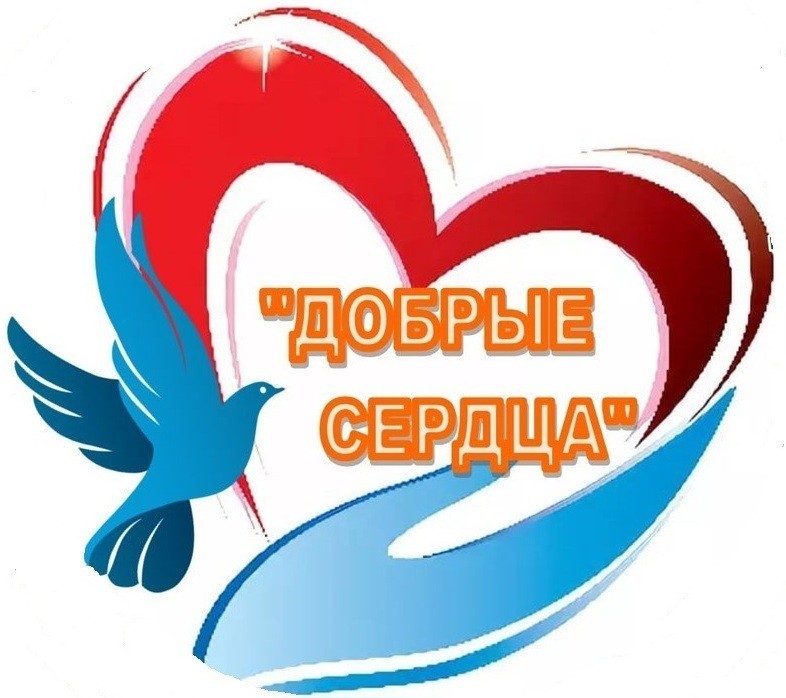                                                               6. Не умеешь – научись!7. Будь настойчив в достижении целей!